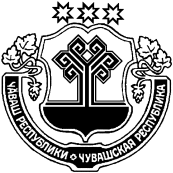 	Шемуршинское районное Собрание депутатов Чувашской Республики решило:            1. Признать утратившим силу решение Шемуршинского районного Собрания депутатов Чувашской Республики от 02 июня 2021 г. № 7.5 «Об утверждении схемы одномандатных избирательных округов по выборам депутатов Шемуршинского районного Собрания депутатов Чувашской Республики сроком на десять лет                        (2020 - 2030 гг.)».           2. Настоящее решение вступает в силу после его официального опубликования.Глава Шемуршинского района	         Ю.Ф. ЕрмолаевЧЁВАШ РЕСПУБЛИКИШЁМЁРШЁ РАЙОН, ЧУВАШСКАЯ РЕСПУБЛИКА ШЕМУРШИНСКИЙ РАЙОН ШЁМЁРШЁ РАЙОН,  ДЕПУТАТСЕН ПУХЁВ, ЙЫШЁНУ«____»__________2022 г.  № ____Шёмёршё ял.ШЕМУРШИНСКОЕ РАЙОННОЕСОБРАНИЕ ДЕПУТАТОВ                  РЕШЕНИЕ«02» июня 2022 г. № 17.4село ШемуршаО признании утратившим силу решения Шемуршинского районного Собрания депутатов Чувашской Республики от 02 июня 2021 г. № 7.5